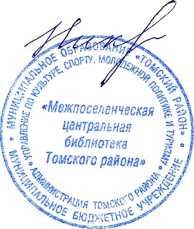 ПЛОТНИКОВОЙ ПЕЛАГЕЕ